3 Δεκεμβρίου 2020: Παγκόσμια Μέρα ατόμων με ΑναπηρίαΟι μαθητές του Β1 με τη δασκάλα τους κ. Σαραντινούδη Μ και Κωσταρή Α. αφιέρωσαν όλο το μάθημα της τηλεκπαίδευσης στην τόσο σημαντική μέρα. Πρόβαλαν βίντεο, ζωγράφισαν με το στόμα, συζήτησαν, σκέφτηκαν και κατέληξαν στο συμπέρασμα ότι τίποτα δεν μπορεί να μας εμποδίσει να προχωρήσουμε στη ζωή μας, να κάνουμε φίλους, να μορφωθούμε, να πάρουμε και να δώσουμε αγάπη.ΌΛΟΙ ΔΙΑΦΟΡΕΤΙΚΟΙ ΟΛΟΙ ΙΣΟΙ! Δείτε την εκπληκτική δουλειά των μαθητών!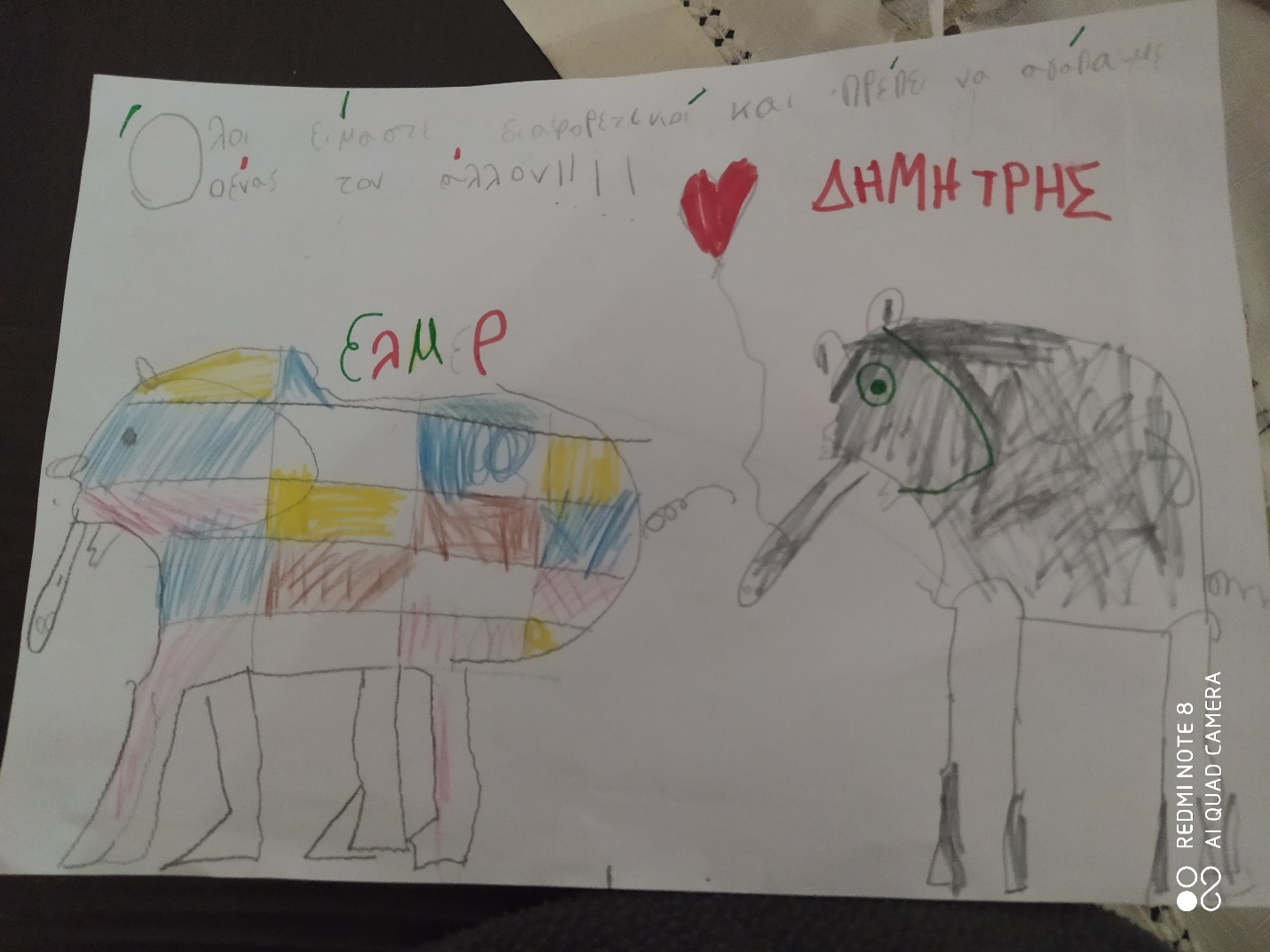 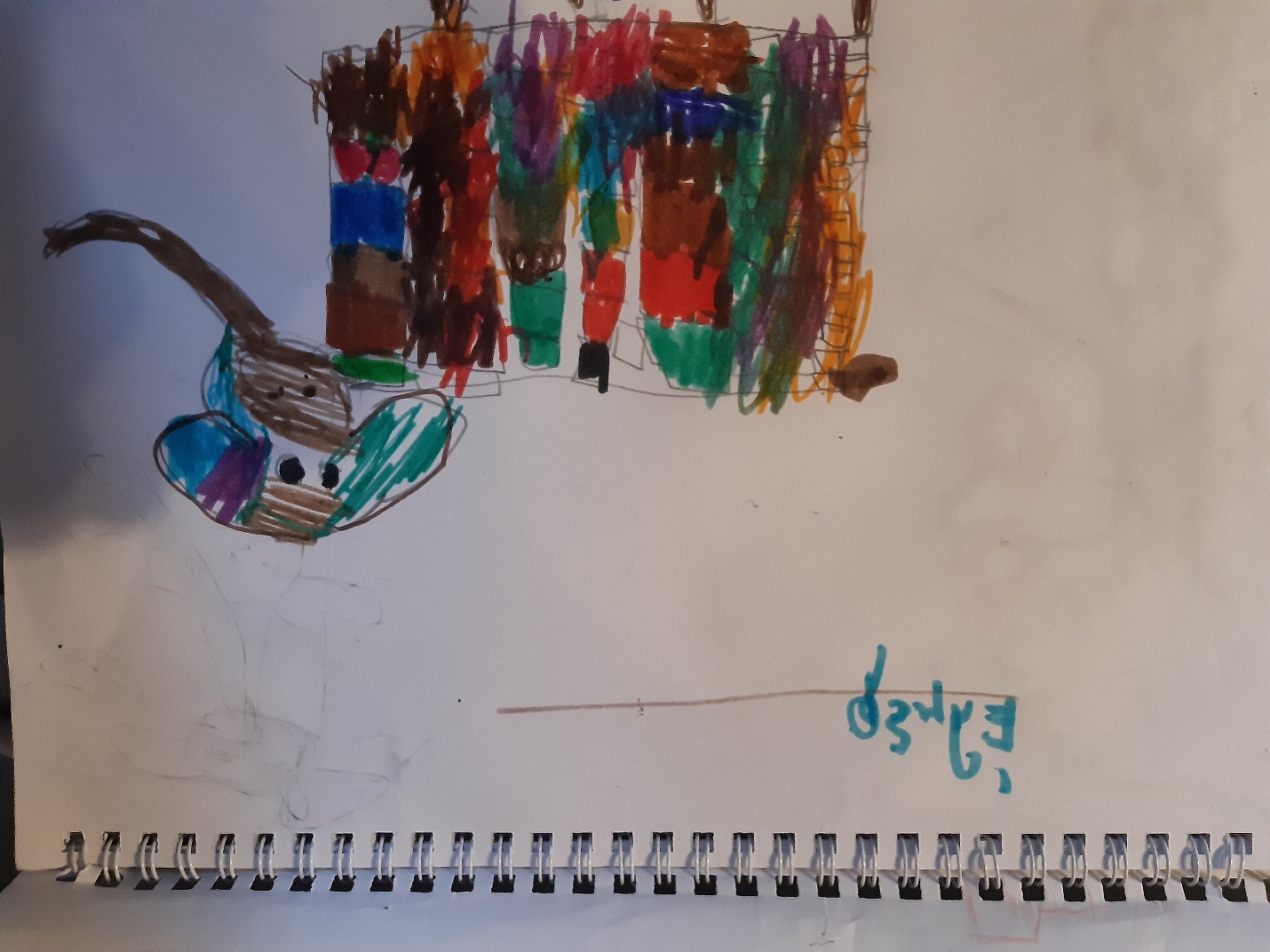 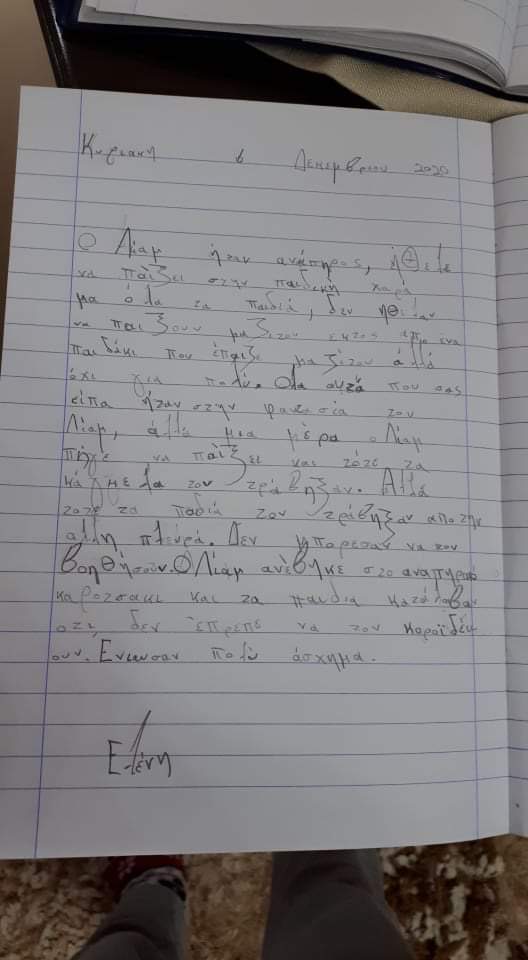 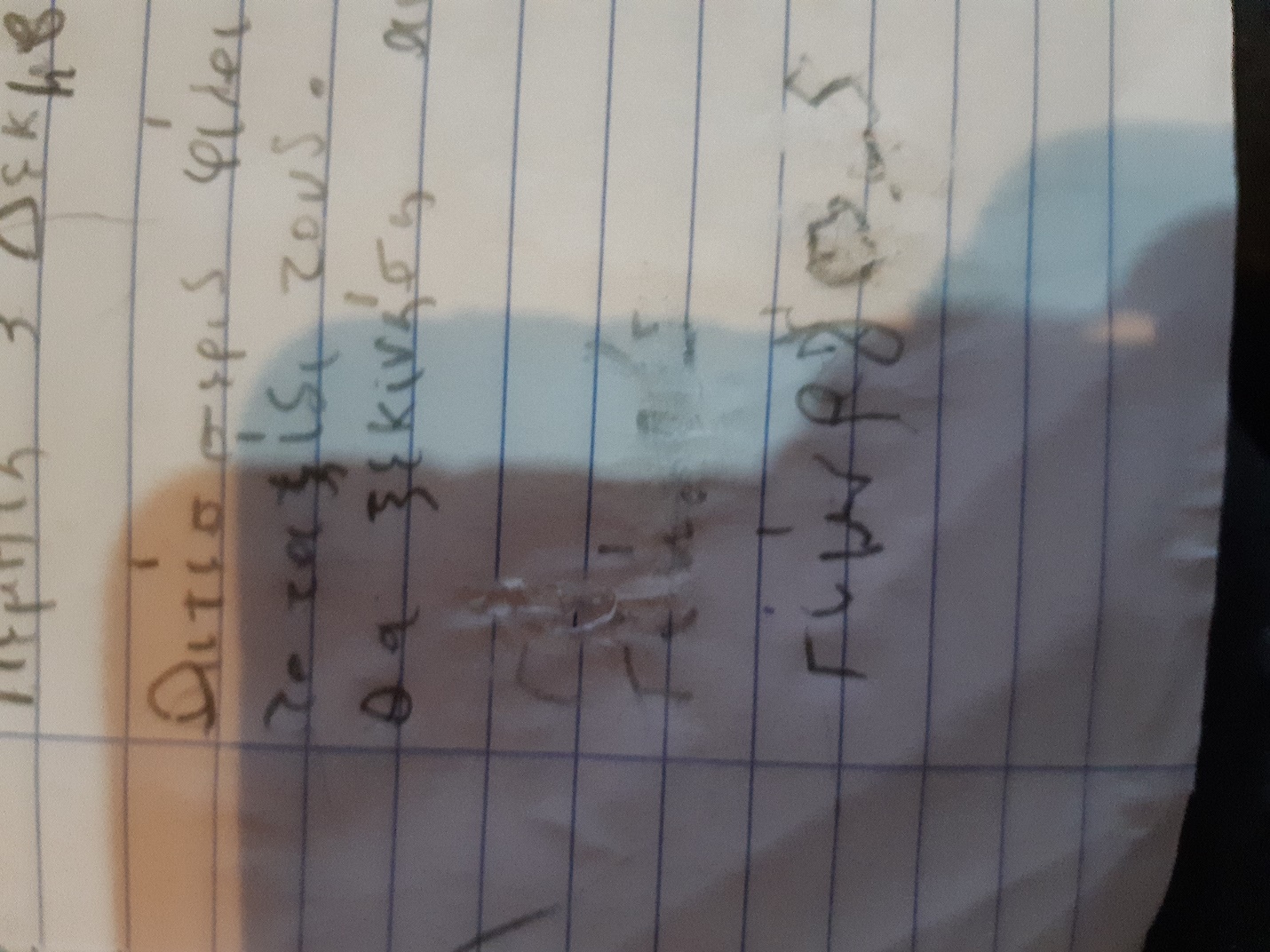 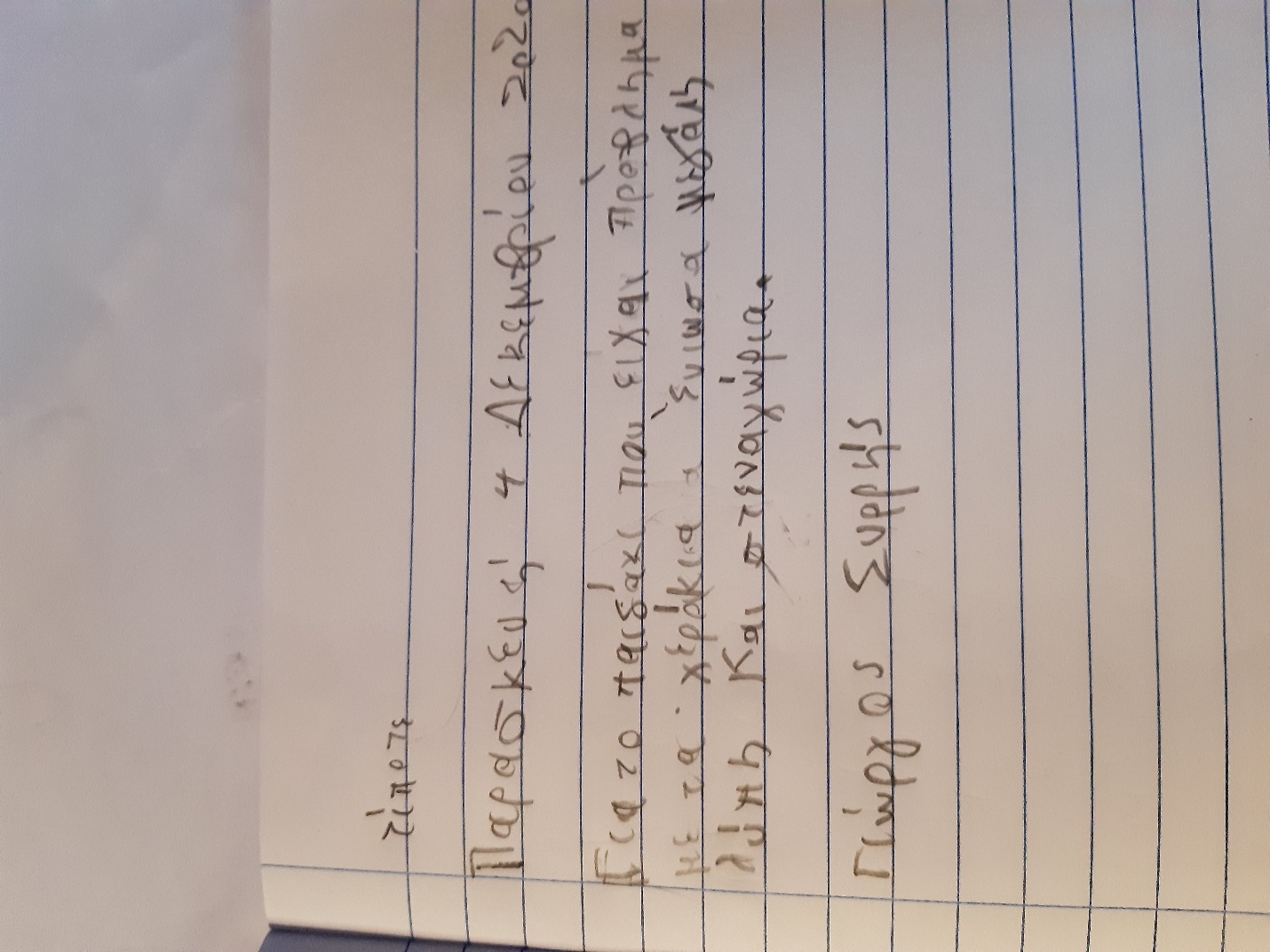 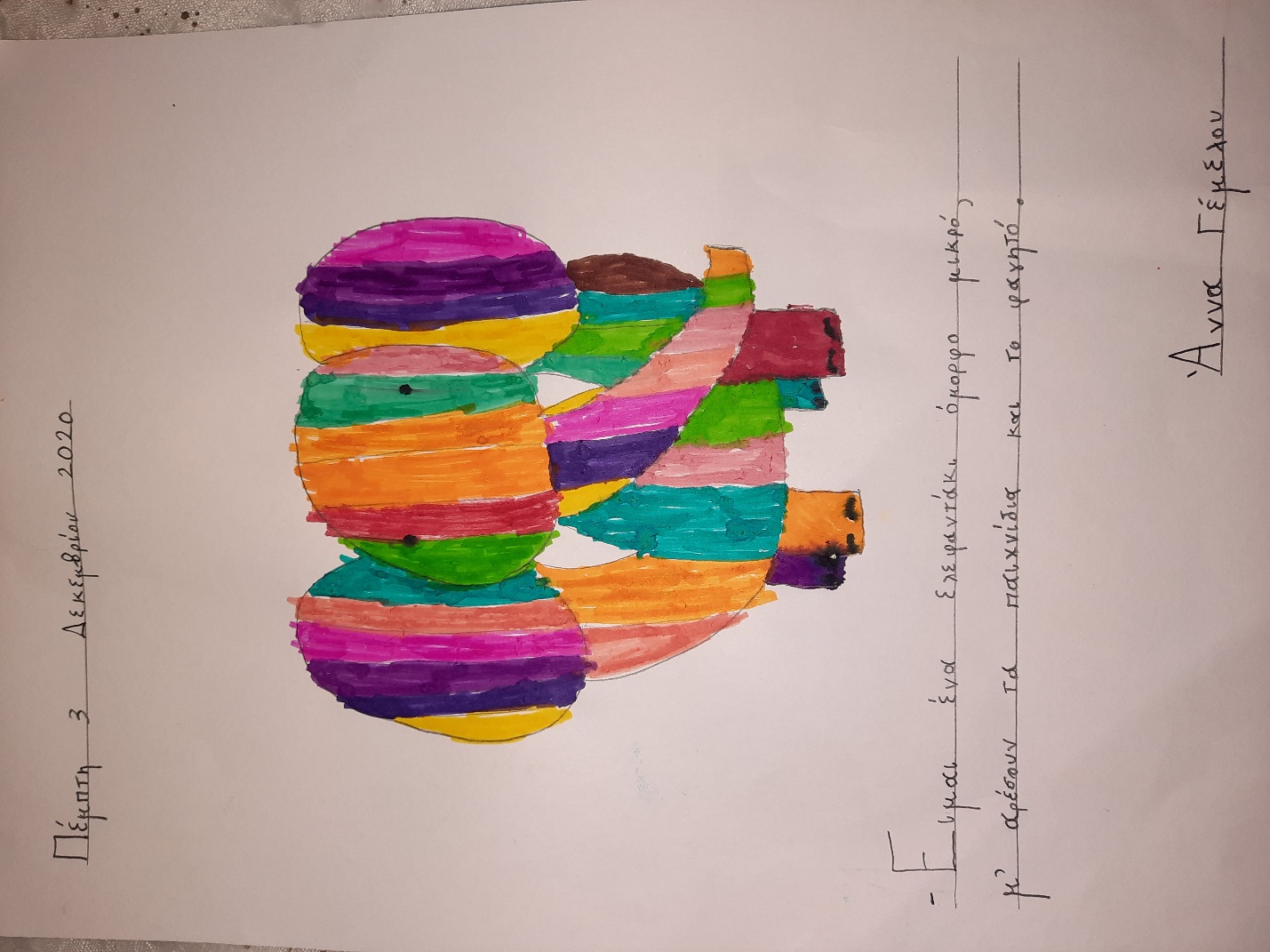 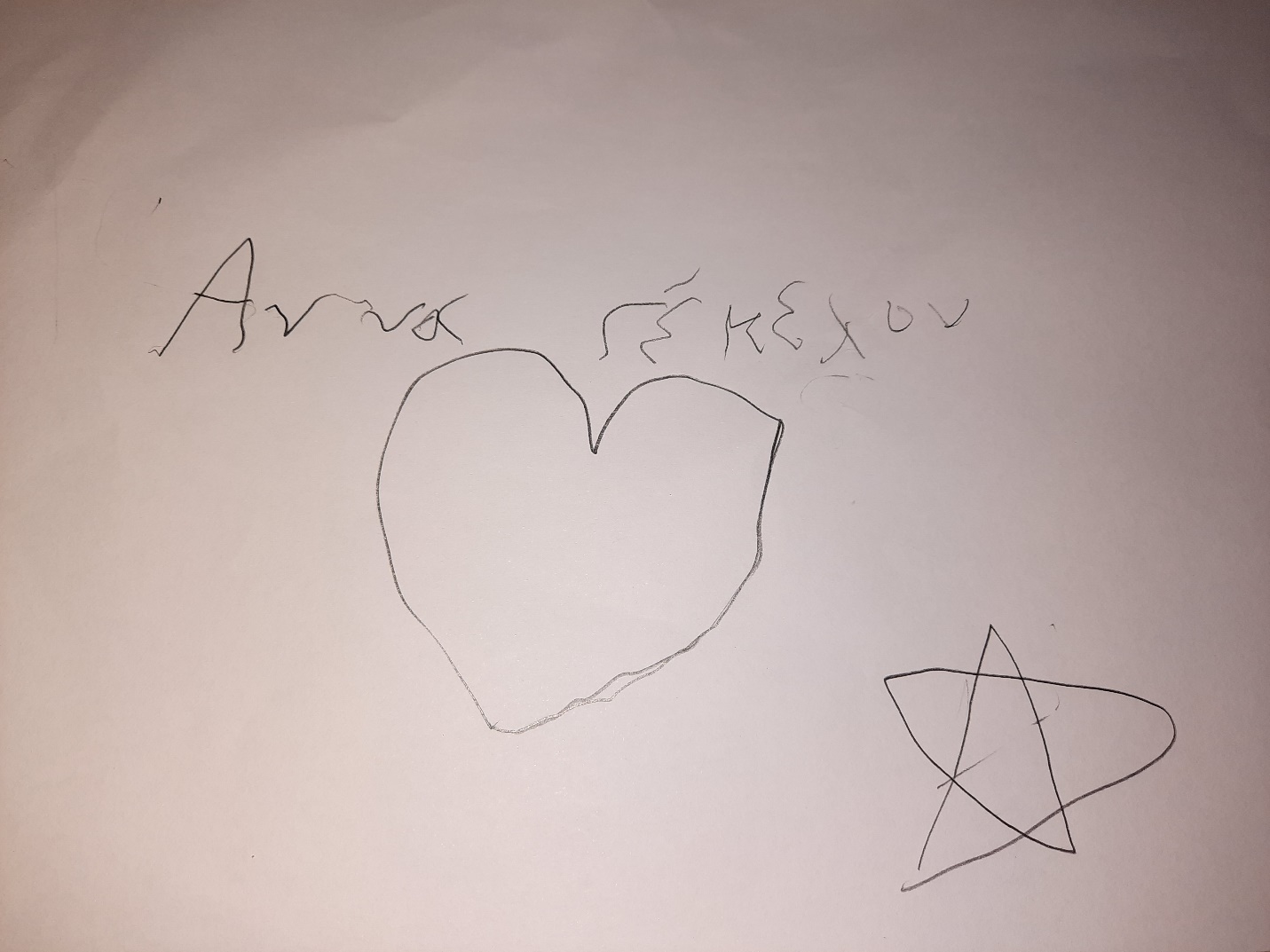 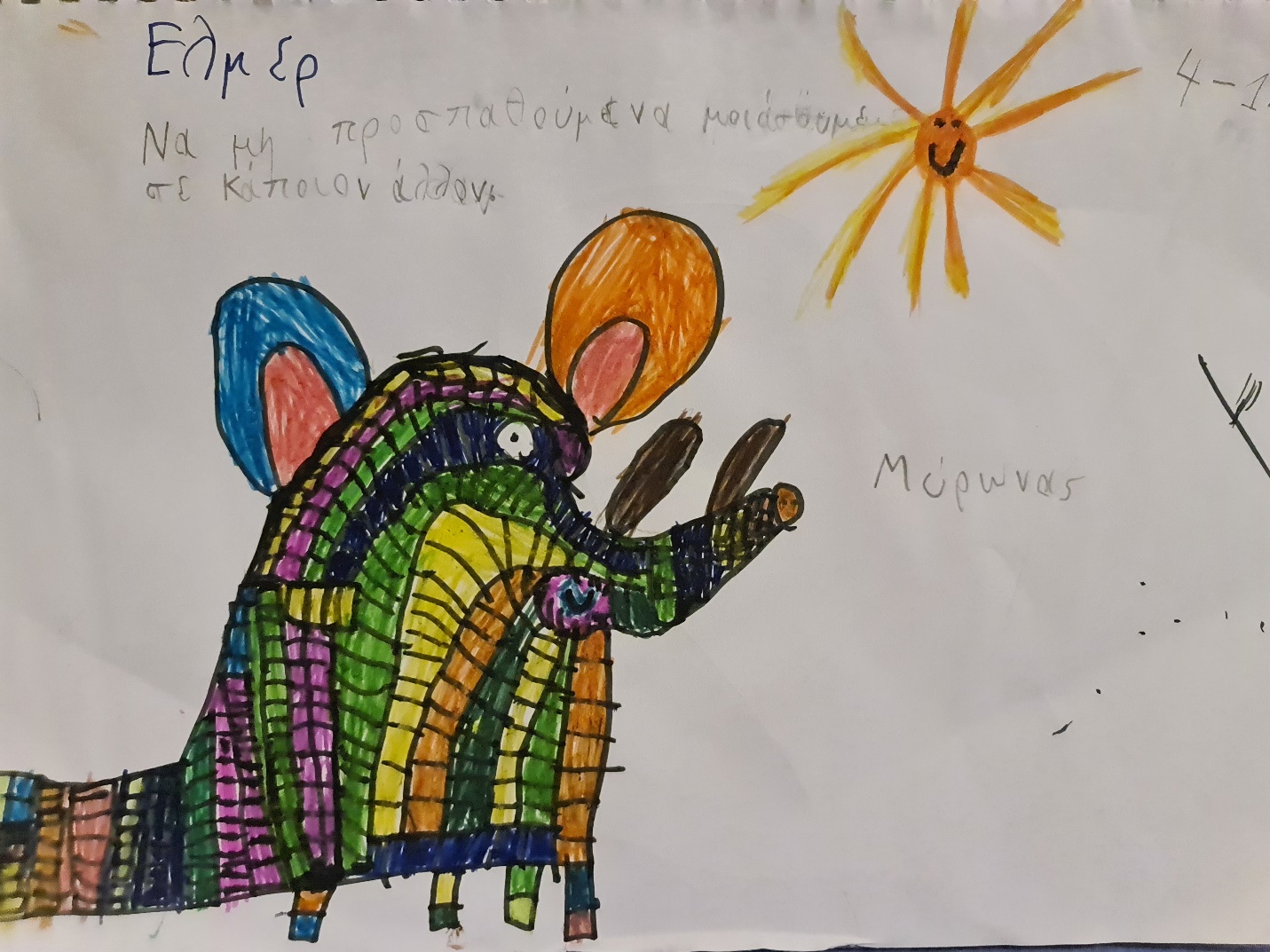 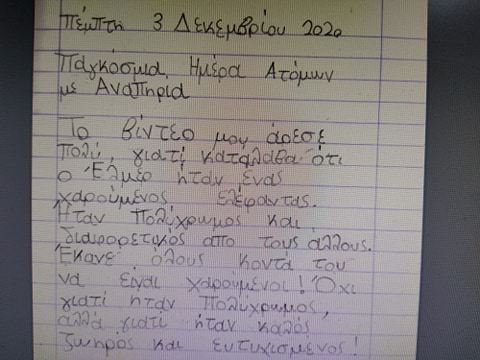 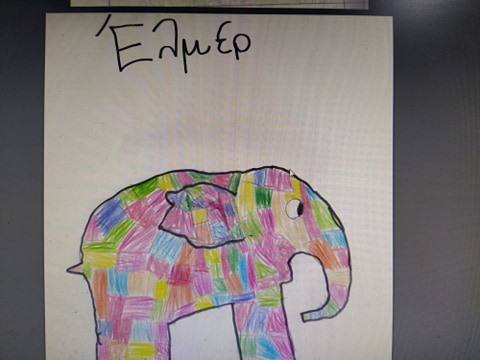 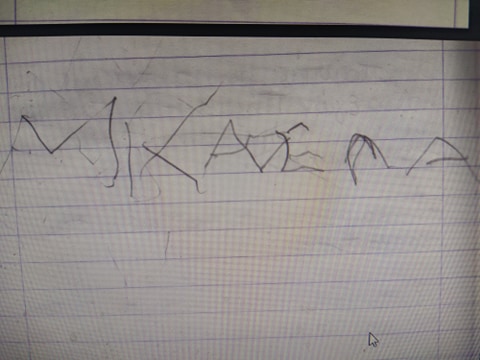 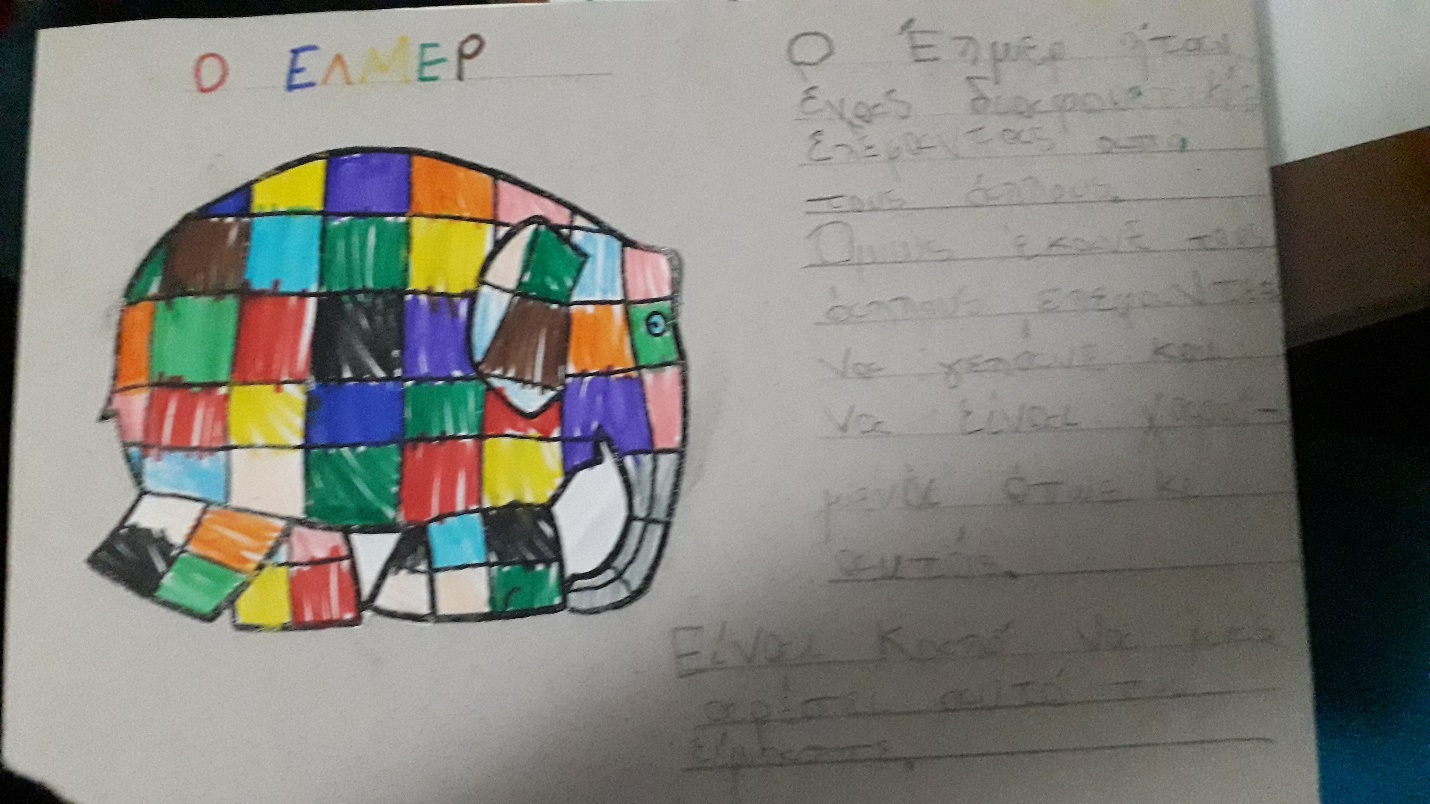 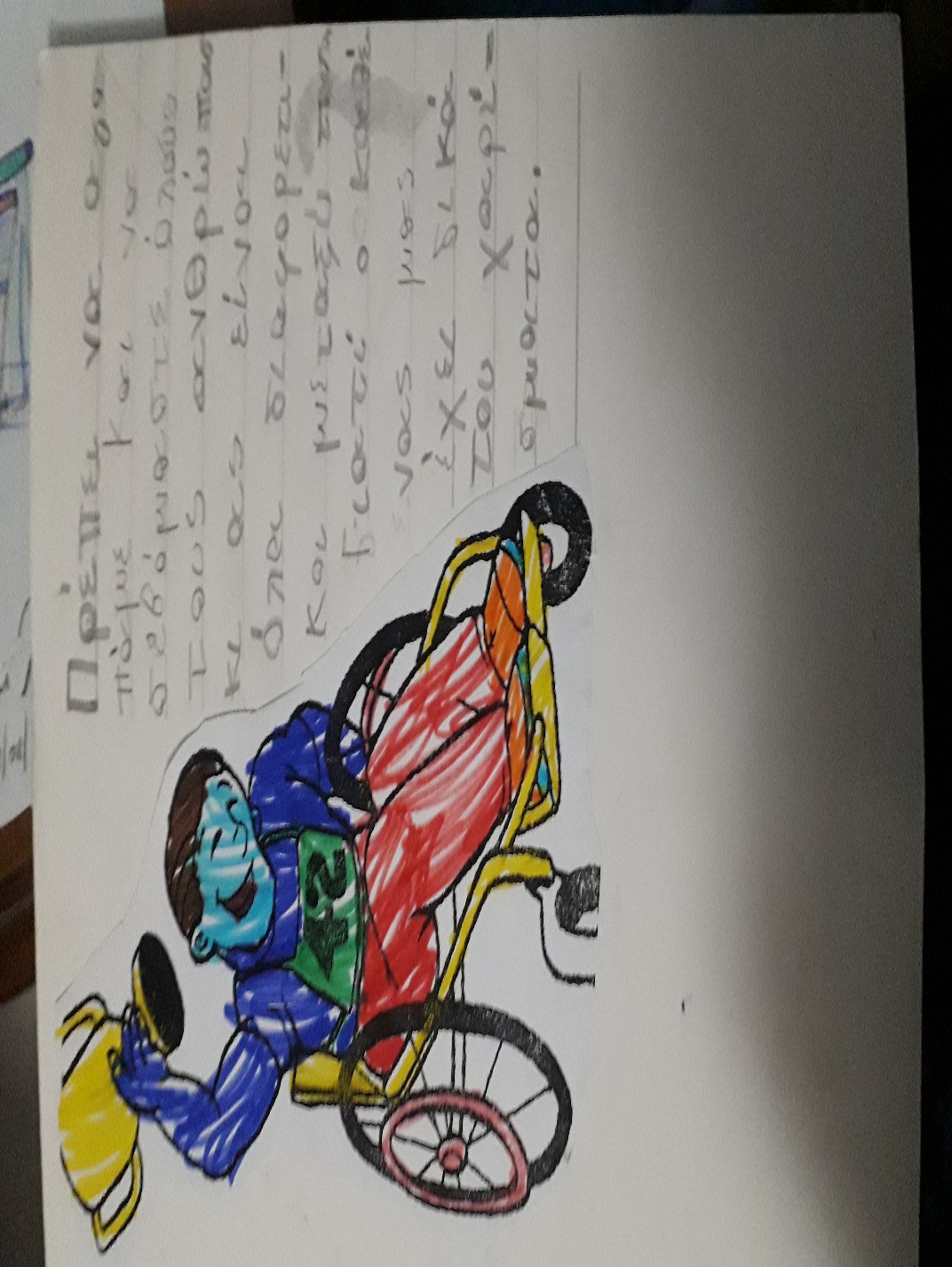 